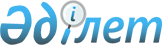 О Ташибаеве М.С.Постановление Правительства Республики Казахстан от 12 декабря 2011 года № 1510

      Правительство Республики Казахстан ПОСТАНОВЛЯЕТ:



      1. Отозвать из Исполнительного комитета Содружества Независимых Государств (далее - Исполнительный комитет) Досанова Бахыта Мухамеджановича - заместителя директора - начальника отдела Департамента по сотрудничеству в сфере безопасности и противодействия новым вызовам и угрозам Исполнительного комитета.



      2. Направить от Республики Казахстан в Исполнительный комитет для работы на квотной должности заместителя директора - начальника отдела Департамента по сотрудничеству в сфере безопасности и противодействия новым вызовам и угрозам Исполнительного комитета Ташибаева Мурата Сейтжановича.



      3. Настоящее постановление вводится в действие с 1 января 2012 года.      Премьер-Министр

      Республики Казахстан                       К. Масимов
					© 2012. РГП на ПХВ «Институт законодательства и правовой информации Республики Казахстан» Министерства юстиции Республики Казахстан
				